Dnyaneshwar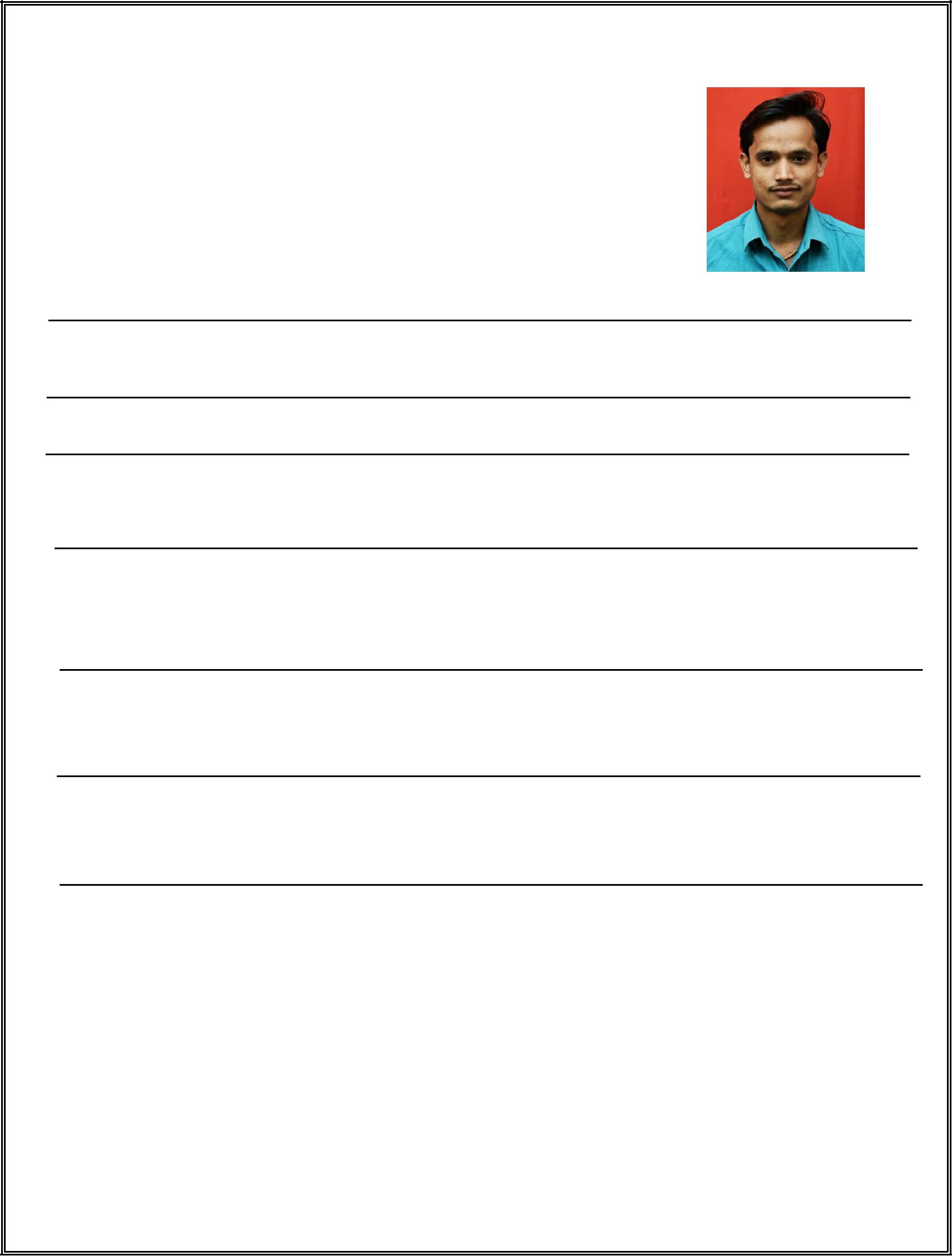 Dnyaneshwar-390049@2freemail.comObjective:To expand and utilize my knowledge in the best interest of the organization and self.WorkExperience:Company  :SREngineeringCo.Designation :AsASafetyOfficer.Company	:ICICIBANKPVTLTD.Designation :As a SalesOfficer.From	:May2016To2018.Company	:JETCHEMICLEPVTLTD.Designation :PlantOperatorFrom	:Jan2015to2016.Company :SAMARTHPAPER&BOARDMILLPVTLTD.Designation :SupervisorFrom	:Jun2014to2015Company :MAHAONLINELTD.Designation :Computer operatorFrom	:Feb2011to2014ComputerProficiency/ProfessionalskilsetMSOfficesuite.Internet/E-mail.TechknowledgeforOfficeautomationComputers.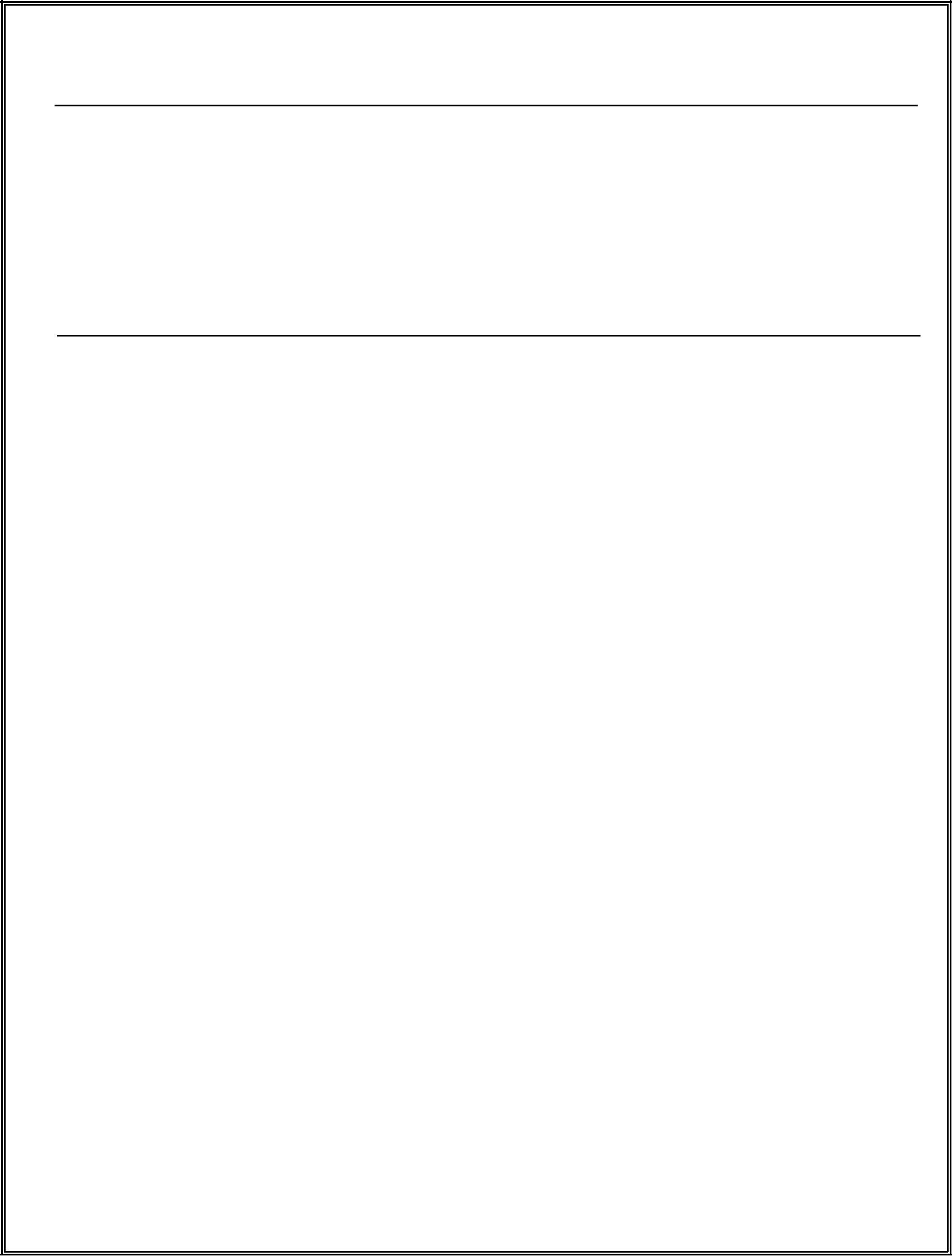 Fortes:TeamPlayer.Accustomedtoworkunderpressureconditions.Selfconfidence/Selfmotivation.FastLearner&Hardworker.Good Communication Skils,Capable ofindependentthoughtto accept responsibility.EducationalProfile:Date:	DnyaneshwarKaradCourseNameCourseNamePassingClassYearAdvanceDiplomaInIndustrialSafetyTechnique(ADIST)AdvanceDiplomaInIndustrialSafetyTechnique(ADIST)2018IClassBA-PoliticalScienceBA-PoliticalScience2014IClassHSC-Arts2011IClassSSC2009IClassPersonalInformation: Name:Dnyaneshwarkarad DateofBirth:25/11/1993 Religion:Hindu Nationality:Indian MaritalStatus:Unmarried Languagesknown:Marathi,Hindi,English(Improving):Marathi,Hindi,English(Improving)